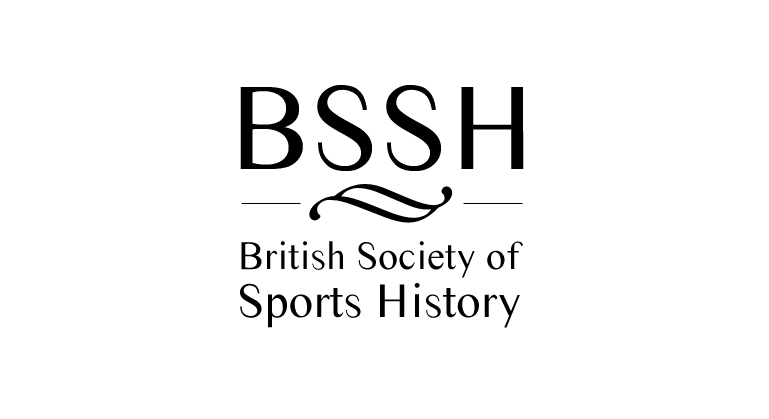 British Society of Sports HistoryApplication for Funding (Events)Please read criteria for applications available on the BSSH website (www.sportinhistory.org) prior to completing this form.Please complete in typescript throughout using the boxes provided.1    Contact details					2	 Details of funding requestedPlease clearly state what the funding is for (a specific breakdown of costs is required in Item 7).3     Sum requested to the nearest full pound4    Relevance to BSSH aims and objectivesPlease provide information as to how your project fits in with the purpose of the BSSH. Consider our aims and objectives in terms of high quality publications and outputs, publicity and advertising of BSSH events and publications, marketing the BSSH name, inclusion of BSSH members, and outreach to new audiences.5    Support from other sourcesHave you made or are you planning to make any other applications in connection with this project?  If so, with what results? (BSSH will look more favourably on applications where funding is also secured from other sources)6     Previous funding applications to the BSSHHave you received any funding from the Society before?  If so, please list (a) the date of the grant, (b) the date of your report about its use and (c) the outcomes arising from it. 7    CostsGive a detailed breakdown of costs to be incurred; specify the particular items for which application is being made below. Some costs may need to be estimated – please do not use standard subsistence rates from external bodies.  If application is successful, evidence of expenditure must be provided for reimbursement, e.g., receipts; invoices. 8     Proposed outputsPlease describe the proposed output from the event, including outline of any plans for publication.9     Signature & DateItemCost